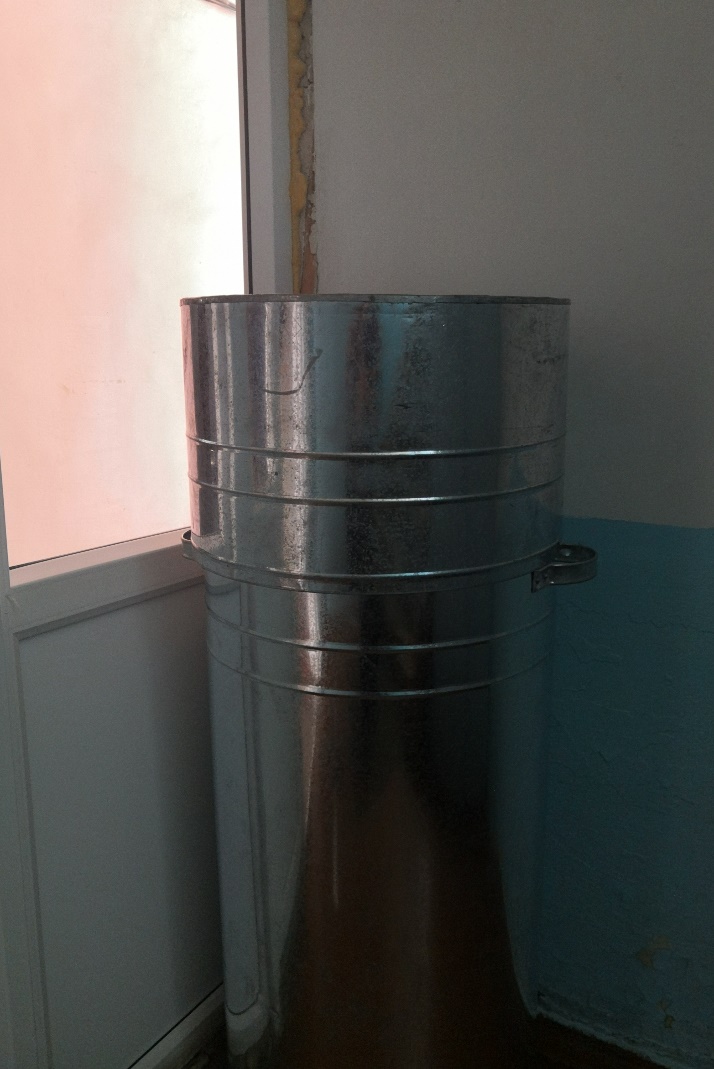 Местопервичного сбора и размещения отработанных ртутьсодержащих ламп у потребителей ртутьсодержащих ламп(кроме потребителей ртутьсодержащих ламп, являющихся собственниками, нанимателями, пользователями помещений в многоквартирных домах и имеющих заключенный собственниками указанных помещений договор управления многоквартирными домами или договор оказания услуг и (или) выполнения работ по содержанию и ремонту общего имущества в таких домах)на  территории сельского поселения Булгаковский сельсовет муниципального района Уфимский район Республики Башкортостан– специальный контейнер, расположенный по адресу:  450501, Республика Башкортостан, Уфимский район, с. Булгаково, ул. Кирова, д. 7 (здание Администрации сельского поселения)